Committee on WIPO s (CWS)Fifth SessionGeneva, May 29 to June 2, 2017DECISION OF THE 48TH SESSION OF THE WIPO GENERAL ASSEMBLY IN RELATION TO THE CWS, INCLUDING DEVELOPMENT AGENDA MATTERS
Document prepared by the SecretariatAt its reconvened fourth session, held in March 21 to 24, 2016, the Committee on WIPO Standards (CWS) discussed the agenda Item 4:  “Decision of the 47th session of the WIPO General Assembly in relation to the CWS, including Development Agenda matters”.  Delegations expressed different views on whether the CWS should report on the implementation of Development Agenda recommendations.  To facilitate discussion on this agenda item, the Chair suggested holding an informal discussion during the session.  The CWS received a report on the outcome of the informal discussion and noted that various delegations had pointed out that the new survey on the use of WIPO Standards approved at the session could serve as a good base to gather the factual information regarding implementation of WIPO Standards by industrial property offices.  The CWS agreed to continue its discussion on the pending matters regarding agenda item 4 at its fifth session.  (See paragraphs 13 to 23 of document CWS/4BIS/16.)The Secretariat carried out the survey through the questionnaire with the cover letter emphasizing the importance of highlighting any problems with the implementation of WIPO Standards and reasons for the problems and the outcome of the survey is presented to the fifth session of the CWS (see document CWS/5/2).The 48th session of the WIPO General Assembly, held in October 3 to 11, 2016, discussed the report of the reconvened fourth session of the CWS.  Many delegations welcomed the resumption of the work of the CWS and underscored the importance of the development and implementation of WIPO Standards.  Some delegations underlined the relation between the CWS and Development Agenda Recommendations.  One delegation looked forward to the outcome of the survey with a view to understanding and impact of Standards being developed at national IP offices of developing countries.  In conclusion, the WIPO General Assembly decided as follows (see paragraphs 196 and 204 of document WO/GA/48/17):“The WIPO General Assembly took note of the “Report on the Committee on WIPO Standards (CWS)” (document WO/GA/48/10).”The CWS is invited to take note of the decision of the 48th session of the WIPO General Assembly related to the CWS.[End of document]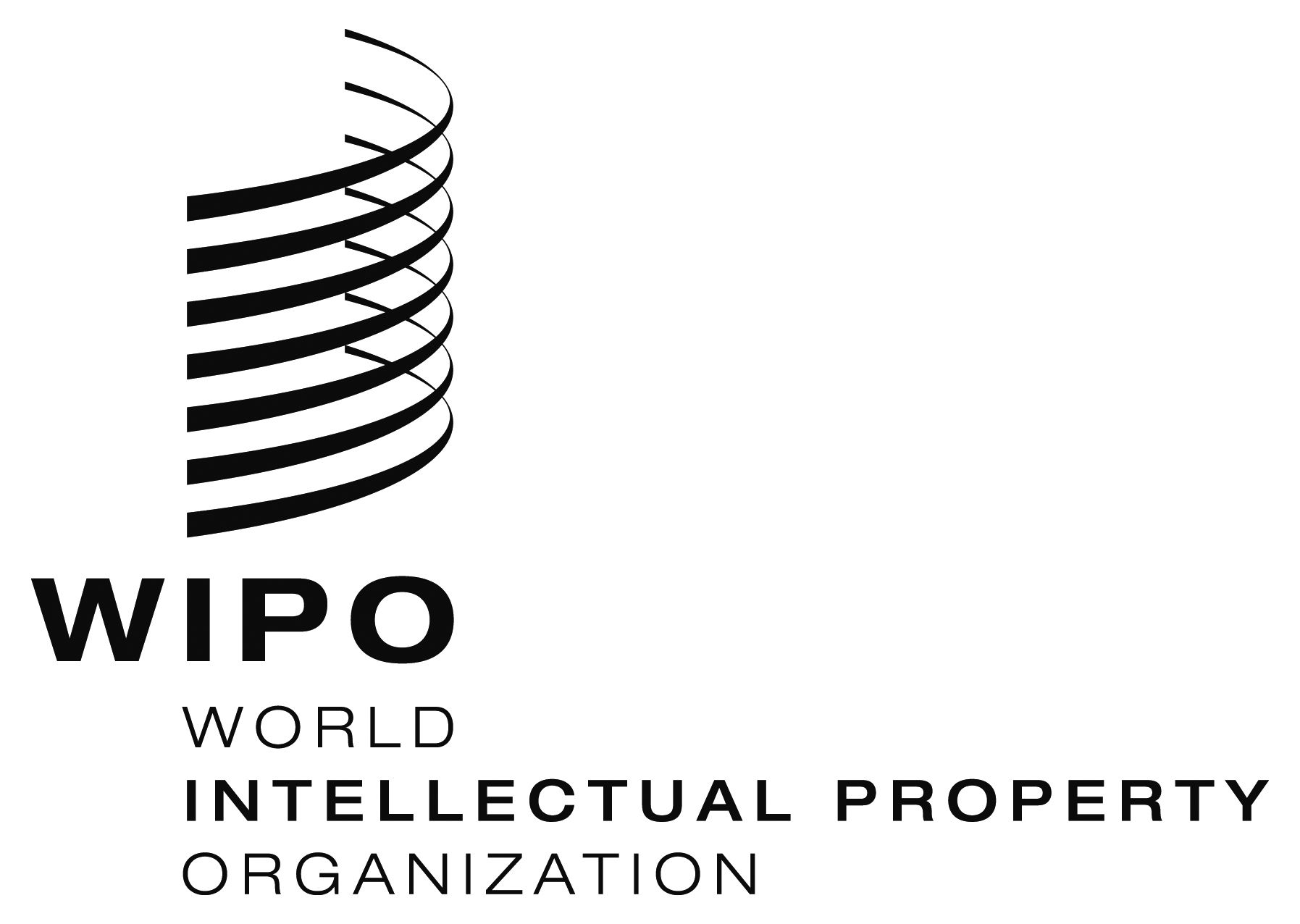 ECWS/5/3    CWS/5/3    CWS/5/3    ORIGINAL:  ENGLISHORIGINAL:  ENGLISHORIGINAL:  ENGLISHDATE:  April 7, 2017DATE:  April 7, 2017DATE:  April 7, 2017